Математика для всех Учитель Кадоркина Елена НиколаевнаУрок предназначен для практического применения знаний математики« Роль уроков-экскурсий по математике для достижения современного качества математического образования школьников и сохранения их здоровья»Математические экскурсии не только полезны в учебном процессе, но и помогают достигать современного качества образования.Всё необходимое для изучения большинства математических понятий и тем у нас под ногами в прямом смысле этого слова и вокруг нас.Слово «экскурсия» в словарях трактуется как прогулка с образовательной, научной, спортивной или увеселительной целью.Здоровая любознательность – основа учебной деятельности. Как утверждают психологи, отправным пунктом для учебной деятельности служат интересы и жизненный опыт учащихся, поэтому всё то, что изучается или рассматривается, полезно связать с реальным миром, находящимся за стенами классной комнаты.Экскурсия как форма урока может поддерживать здоровую любознательность и жажду учения у всех школьников, так как на ней создаются условия, необходимые для осуществления учения в опыте. А личный опыт каждого человека является для него самоценным и заслуживающим доверия, поскольку он служит, в конечном счёте, единственным критерием оценки жизненных событий.Учение, в ходе которого человек взаимодействует с реальными людьми, и сам учится быть реальным, адекватным, приносит огромное удовлетворение.Задачи:осознание значения математики в повседневной жизни;повторение пройденного материала (измерение площадей, применение формул S).Цели:Образовательные: учить решать задачи, связанные с вычислением периметра на местности;дать представление о существовании проблем, связанных с неточностьюизмерений.Предметные: овладение геометрическим языком; развитие умения использовать его для описания предметов окружающего мира; развитие пространственных представлений, изобразительных умений, навыков геометрических построений;Личностные: формирование коммуникативной компетентности в общении и сотрудничестве со сверстниками, в процессе образовательной, учебно-исследовательской, творческой деятельностей.Тип урока: Урок применения знаний и умений.Форма обучения: фронтальная.Форма организации обучения: практическое занятие.Методы обучения: словесный и практический.Средства обучения: карточки заданий, измерительная рулетка, мел для черчения по асфальту, внутренний двор с хорошей погодой.Организационный моментУченикам заранее сообщается, что урок будет проведен вне кабинета, на улице. Но необходимость проверить соответствие одежды остается.- Сегодня у нас необычный урок,Экскурсия - главная цель.Дела ты свои отложи на чуток,И в путь отправляйся скорей!Мы с вами отправимся на улицу для проведения практического урока.Вот ваши задания. Прошу ознакомится с ними. Обращаю ваше внимание, что, не во всех номерах вам понадобятся знания математики. Некоторые задания основаны на задачах, поставленных жизнью. А проверка заданий будет происходить по готовности. Т.е. как только вы считаете, что задание выполнено необходимо пригласить учителя для его проверки и сразу получить баллы.Раздача карточек по командамКарточка  развернуть таблицуОбобщение и систематизация результатов выполненных заданийСтуденты делятся своими мнениями о проделанной работе и рассказывают решение понравившегося им задания.Подведение итогов урока и постановка домашнего заданияИтак, дорогие учащиеся, мы сегодня на уроке совершили увлекательное и познавательное путешествие по стране математики. Спасибо вам за урок, проведенный с пользой для здоровья и ума!И помните «Вдохновение нужно в геометрии, как и в поэзии.» — «Отрывки из писем, мысли и замечания» (1828) — Александр ПушкинСписок литературыПерельман Я.И. Занимательная геометрия./ ред. Кордемского Б.А.7-е изд. – Ленинград: Москва, 1950. – 296 сФотографии с сайта «Лесная промышленность» http://wood-prom.ru/clauses/spravochnye-dannye/kak-opredelit-vysotu-dereva-kak-izmerit-vysotu-derБрезе Б. «Активация ослабленного интеллекта при обучении во вспомогательных школах».Коваленков В.Г. «Дидактические игры на уроках математики».Смолеусова Т.В. «Уроки-экскурсии по математике».1 Осмотритесь вокруг. Какие геометрические фигуры Вы видите вокруг? Перечислите ихКакова приблизительно высота 10-ти этажного дома? Почему?0-12 Изобразите мелом на асфальте четырёхугольник, у которого разные стороны.-Что можно найти в четырёхугольнике, зная длину его сторон? ( можно найти периметр)-«Периметр» - это слово состоит из двух слов «пери» - ходить, обходить и «метрос» - измерять.Используя рулетку, рассчитайте, пожалуйста, периметр и площадь клумбы (спортивной площадки). Сделайте схематичный чертеж (именно чертеж, а не просто многоугольник), запишите ответы здесь P= _________
S=__________
Не забудьте, пожалуйста, единицы измерения.0-3
1 – за чертеж;
1 – за периметр;
1 – за площадь. 3Прямоугольный треугольник: При построении пирамид в Древнем Египте применялся треугольник, который в последствие и был назван египетским. Этот обычный треугольник, со сторонами 3х4х5, очень полезен, так как всегда напротив наибольшей стороны получается прямой угол. Воспользовавшись веревкой с узлами, изобразите прямой угол на асфальте.0-6
6 – задание выполнено без подсказки;
3 – задание выполнено с подсказкой;
0 – задание не выполнено.4 Высота дерева: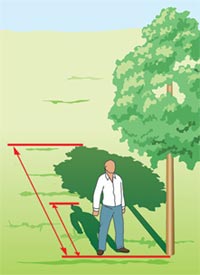 Рассмотрите иллюстрацию:
Встаньте так, как показано на рисунке.
Измерьте свой рост и длину теней, длину своей тени и длину тени дерева.
Допустим, что Ваш рост 130 см, длина вашей тени 80 см, а длина тени дерева 240 см. Тогда решив простой пример:
(240×130): 80, получим, что высота дерева 390 см, т.е. почти четыре метра.
А теперь, пожалуйста, найдите высоту дерева в нашем дворе.0-6
6 – задание выполнено без подсказки;
3 – задание выполнено с подсказкой;
0 – задание не выполнено. 5Рассчитать площадь пешеходной дорожки, высчитать сколько понадобилось плитки размером (…..) для того , чтобы вымостить эту дорожку Здесь можно сделать некоторые заметки:________________________________________________________________________________________________________________________0-3
 Развернутый ответ